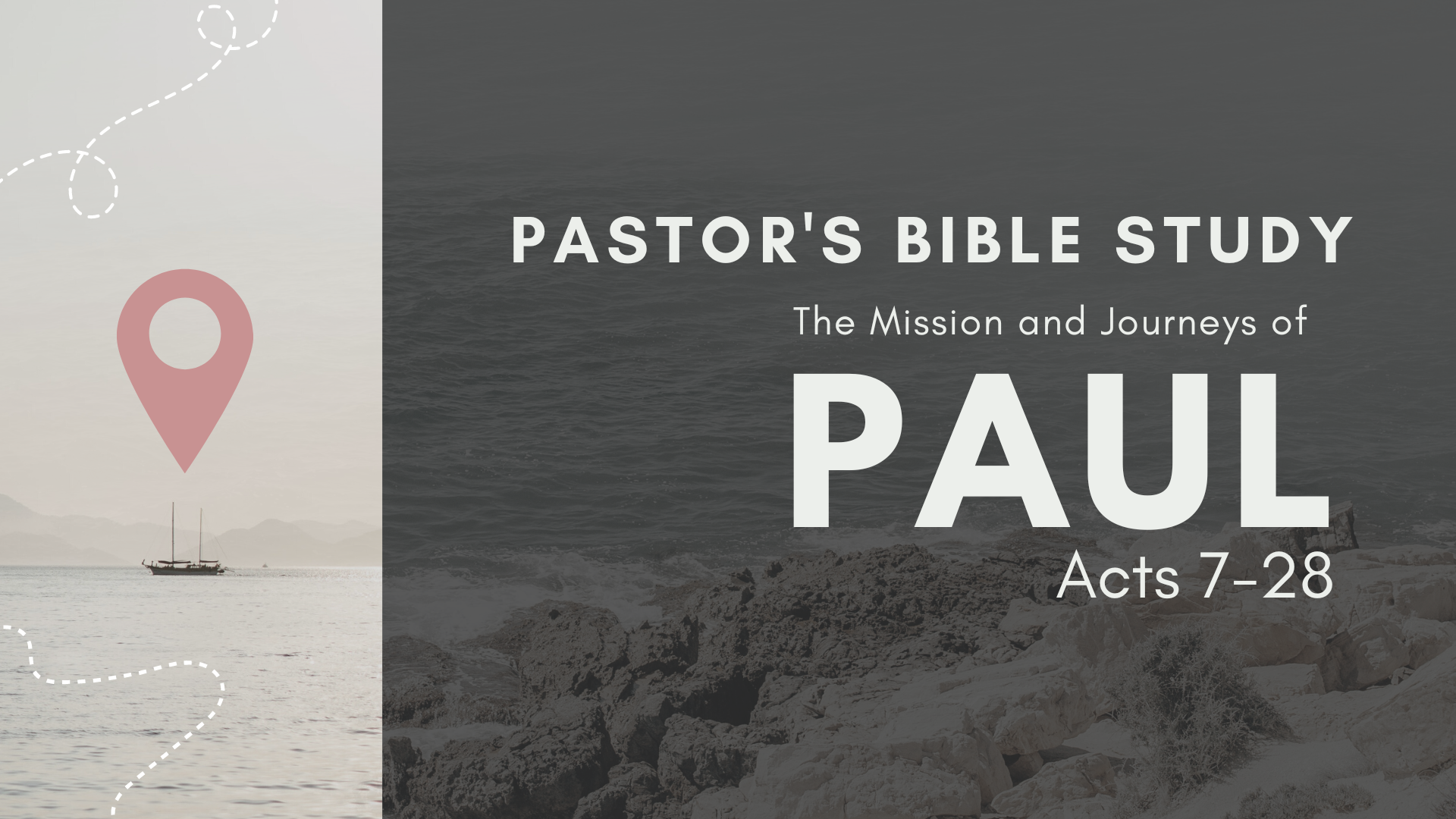 Episode  9 :   November 1/2The Witness in CaesareaActs 24:1–26:32Who accused Paul at his trial before Felix? Acts 24:1.How long did Felix keep Paul prisoner? Acts 24:27.Did Felix hear Paul preach? Acts 24:24–26.Did Paul spare the conscience of Felix? Acts 24:25.How does the effect of Paul’s reasoning upon Felix illustrate Hebrews 4:12?What mercenary motive influenced Felix? Who succeeded Felix as governor? Acts 24:27.What do the accusations against Paul show you about the nature of persecution in this world? How does Paul defend himself? How does he defend the gospel? Why did Felix become afraid? What does his postponement of faith show you about the human heart?What did the Jews ask of him? Acts 25:2, 3.Why was this request made? Where was the trial held? Acts 25:6.What proposal did Festus make? Acts 25:9.What was Paul’s reply? Acts 25:10.What privilege of Roman citizenship did Paul claim? Acts 25:11.Who was the “Caesar”? What is the significance of Paul’s appeal to Caesar? How does it relate to Christ’s promise in Acts 23:11, “so you must testify also in Rome”? Who was this King Agrippa? Why did Paul speak before Agrippa? Why did Festus accuse Paul of insanity? Do you sense any possibility that Paul might have been frustrated at his circumstances at not being acquitted and released by Felix? How does Paul’s demeanor in all of this help you face frustrations of your own? How do you see the providence of God in the various trials of Paul? 